0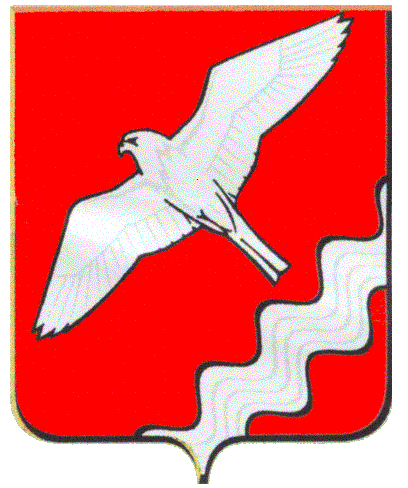 АДМИНИСТРАЦИЯ МУНИЦИПАЛЬНОГО ОБРАЗОВАНИЯ КРАСНОУФИМСКИЙ ОКРУГПОСТАНОВЛЕНИЕот 07.04. 2021  №  227г. КрасноуфимскО внесении изменений в Порядок предоставления                субсидиинекоммерческим    организациям,образующим        инфраструктуруподдержки субъектов малого      и среднего     предпринимательства	В соответствии с заключением Ревизионной комиссии, руководствуясь  ст.ст. 26,31  Устава  Муниципального образования  Красноуфимский  округ          П О С Т А Н О В Л Я Ю:	1. Внести изменения в Порядок предоставления из бюджета Муниципального образования Красноуфимский округ субсидии  некоммерческим организациям, образующим инфраструктуру поддержки субъектов малого и среднего предпринимательства, утвержденный постановлением Администрации Муниципального образования Красноуфимский округ от 31.03.2021 № 213, изложив в новой редакции (прилагается).	2. Опубликовать настоящее постановление в газете "Вперед" и разместить  на  официальном  сайте  МО  Красноуфимский округ.	3.  Контроль  за  исполнением  настоящего  постановления  возложить на заместителя главы Администрации Муниципального образования  Красноуфимский округ по экономическим вопросам.И.о. главы Муниципального образованияКрасноуфимский  округ                                                                    Д.А. ПетуховПриложение 1 к постановлению АдминистрацииМО Красноуфимский округ от   07.04.2021  № 227Порядок предоставления из бюджета МО Красноуфимский округсубсидии  некоммерческим организациям,  образующим инфраструктуру поддержки субъектов малого и среднего предпринимательства1.Общие положения	1.1. Настоящий  Порядок предоставления из бюджета МО Красноуфимский округ субсидии  некоммерческим организациям, образующим инфраструктуру поддержки субъектов малого и среднего предпринимательства  (далее Порядок) разработан в соответствии с Бюджетным кодексом Российской Федерации, Федеральными законами от 24.07.2007 № 209-ФЗ «О развитии малого и среднего предпринимательства в Российской Федерации», от 12.01.1996 № 7-ФЗ «О некоммерческих организациях»,  постановлениями Правительства Российской Федерации от 18.09.2020 № 1492 «Об общих требованиях к нормативным правовым актам, муниципальным правовым актам, регулирующим предоставление субсидий, в том числе грантов в форме субсидий, юридическим лицам, индивидуальным предпринимателям, а также физическим лицам - производителям товаров, работ, услуг, и о признании утратившими силу некоторых актов Правительства Российской Федерации и отдельных положений некоторых актов Правительства Российской Федерации», от 17.11.2014 № 1002-ПП «Об утверждении государственной программы Свердловской области «Повышение инвестиционной привлекательности Свердловской области до 2024 года» (с изменениями от 30.12.2020 № 1025-ПП) и муниципальной программой МО Красноуфимский округ «Создание условий для развития малого и среднего предпринимательства, хозяйствующих субъектов в сфере АПК, коллективного садоводства в МО Красноуфимский округ до 2024 года», утвержденной постановлением Администрации МО Красноуфимский округ  от 10.10.2017 № 962 (далее Программа).1.2. Настоящий Порядок определяет категории некоммерческих организаций, имеющих право на получение субсидии, цели, условия, порядок предоставления и возврата субсидии, требования к отчетности, требования об осуществлении контроля за соблюдением условий, целей и порядка предоставления субсидий и ответственности за их нарушение.1.3. Субсидия предоставляется с целью создания благоприятных условий развития субъектов малого и среднего предпринимательства в МО Красноуфимский округ.1.4. Значения индивидуальных показателей результативности использования субсидии утверждены Программой и являются неотъемлемой частью Соглашения.1.5. Главным распорядителем бюджетных средств, предусмотренных на предоставление субсидии, является Администрация МО Красноуфимский округ (далее - Администрация).1.6. Предоставление субсидии осуществляется за счет средств, утвержденных на эти цели в бюджете МО Красноуфимский округ на текущий год в рамках реализации Программы.1.7.  Субсидии предоставляются на безвозмездной и безвозвратной основе.1.8. Право на получение субсидии имеют организации, прошедшие отбор по предоставлению из бюджета МО Красноуфимский округ субсидий на реализацию мероприятий, предусмотренных в рамках Программы.2. Категории и критерии отбора организаций, имеющих право на получение субсидий2.1.  Участвовать в отборе имеют право некоммерческие организации, не являющиеся государственными и муниципальными учреждениями, образующими инфраструктуру поддержки малого и среднего предпринимательства (далее - Организация), и отвечающие следующим критериям:1) Организация является юридическим лицом, созданным с участием органов местного самоуправления;2) осуществляет деятельность, направленную на развитие и поддержку малого и среднего предпринимательства на территории МО Красноуфимский округ;3) соответствует условиям, предъявляемым к таким организациям в соответствии с нормами Федерального закона от 24.07.2007 N 209-ФЗ                      «О развитии малого и среднего предпринимательства в Российской Федерации».3. Порядок отбораорганизаций, имеющих право на получение субсидий3.1. Отбор получателей субсидии осуществляется комиссией  по предоставлению из бюджета МО Красноуфимский округ субсидии  некоммерческой организации, образующей инфраструктуру поддержки субъектов малого и среднего предпринимательства (далее - Комиссия). Комиссия состоит из председателя, заместителя председателя, секретаря и членов Комиссии (приложение № 1). Секретарь Комиссии осуществляет подготовку заседаний Комиссии, ведение протокола заседания. Решения Комиссии оформляются в виде протокола заседания.  Решения Комиссии правомочны при наличии не менее половины состава ее членов и принимаются большинством голосов присутствующих на заседании.3.2. Для участия в отборе Организация предоставляет в Администрацию заявку (приложение № 2) на участие в отборе организаций на право получения субсидии из бюджета МО Красноуфимский округ с приложением следующих документов:1) заверенной копии устава организации;2) выписки из Единого государственного реестра юридических лиц, выданной не ранее 3 месяцев до даты подачи заявки на предоставление субсидии;3) справки  Межрайонной  инспекции  Федеральной налоговой службы по Свердловской  области об  исполнении налогоплательщиком обязанности по уплате налогов, сборов,  страховых взносов, пеней и налоговых санкций на дату подачи заявления;4) справки о том, что Организация не находится в процессе реорганизации, ликвидации, банкротства.3.3. На момент подачи заявки Организация должна соответствовать следующим требованиям:1) не иметь неисполненную обязанность по уплате налогов, сборов, страховых взносов, пеней, штрафов, процентов, подлежащих уплате в соответствии с законодательством Российской Федерации о налогах и сборах на первое число месяца, предшествующего месяцу, в котором планируется заключение Соглашения;2) не иметь просроченную задолженность по возврату в бюджет МО Красноуфимский округ субсидий, бюджетных инвестиций, предоставленных, в том числе в соответствии с иными правовыми актами, иной просроченной задолженности на первое число месяца, предшествующего месяцу, в котором планируется заключение Соглашения;3) не находиться в процессе реорганизации, ликвидации, банкротства и не имеет ограничений на осуществление хозяйственной деятельности;4) участники отбора не должны являться иностранными юридическими лицами, а также российскими юридическими лицами, в уставном (складочном) капитале которых доля участия иностранных юридических лиц, местом регистрации которых является государство или территория, включенные в утвержденный Министерством финансов Российской Федерации перечень государств и территорий, предоставляющих льготный налоговый режим налогообложения и (или) не предусматривающих раскрытия и предоставления информации при проведении финансовых операций (офшорные зоны), в совокупности превышает 50 процентов;5) участники отбора не должны получать средства из бюджета МО Красноуфимский округ в соответствии с иными правовыми актами на цели, установленные правовым актом;6) имеют  государственную регистрацию в установленном федеральным законом порядке.3.4. Основаниями для отклонения заявки участника отбора на стадии рассмотрения и оценки заявок  являются:1) недостоверность представленной участником отбора информации, в том числе информации о месте нахождения и адресе юридического лица;2) подача участником отбора заявки после даты и (или) времени, определенных для подачи  заявок;3) несоответствие представленных участником документов требованиям, определенным подпунктом 3.2. настоящего Порядка, или непредставление (предоставление не в полном объеме) указанных документов;4) иные основания для отклонения заявки участника отбора (при необходимости).	3.5.  Прием документов на участие в отборе осуществляется в течение 10 рабочих дней с момента размещения объявления о проведении отбора на официальном сайте МО Красноуфимский округ: http://rkruf.ru/ .	3.6. Заявка предоставляется в комитет по экономике Администрации МО Красноуфимский округ по адресу: г. Красноуфимск, ул. Советская,5, оф. 117, телефон (34394) 5-02-62.Заявки принимаются в рабочие дни с 8-00 часов до 12-00 часов, с 13-00 часов до 16-00 часов местного времени.3.7. Представленные документы не возвращаются.3.8. Заявитель несет ответственность за полноту и достоверность предоставленной в заявке информации и документов, прилагаемых к ней.3.9. По окончании срока подачи заявок Комиссия рассматривает и оценивает поданные заявки. Срок рассмотрения Комиссией заявок составляет не более 10 рабочих дней со дня окончания срока подачи заявок.3.10. По результатам рассмотрения заявок Комиссия принимает одно из следующих решений:1) о признании Организации победителем отбора;2) о признании Организации не прошедшим конкурсный отбор и отказе в предоставлении субсидии.3.11. Не позднее пяти дней после проведения отбора секретарь Комиссии готовит проект постановления Администрации об утверждении  некоммерческой организации, имеющей право на предоставление субсидий из бюджета МО Красноуфимский округ.4. Условия и порядок предоставления Субсидии4.1.  Субсидия предоставляется на обеспечение деятельности некоммерческим организациям, осуществляющим поддержку субъектов малого и среднего предпринимательства в рамках Программы.4.2.  Субсидия предоставляется получателям субсидии после подписания соглашения о предоставлении субсидий из бюджета МО Красноуфимский округ некоммерческой организации, образующей инфраструктуру поддержки субъектов малого и среднего предпринимательства (далее – Соглашение) между получателем субсидии и Администрацией, которое должно содержать:1) сведения о размере субсидии;2) целевое назначение субсидии и индивидуальные показатели результативности использования субсидии;3) сроки перечисления субсидии;4) форму ежеквартальной отчетности;5) обязательства о предоставлении получателя субсидии отчетов об использовании средств бюджета, предоставленных в форме субсидии;6) условия приостановления (прекращения) предоставления субсидии при несоблюдении получателем субсидий условий Соглашения;7) согласие получателя субсидий на осуществление Администрацией и органами муниципального финансового контроля проверок соблюдения условий, целей и порядка, установленного указанным Соглашением;8) порядок возврата неиспользованных остатков субсидии;9) ответственность сторон за нарушение условий Соглашения.4.3. Типовая форма Соглашения утверждается Финансовым органом администрации МО Красноуфимский округ.Требования к отчетности  5.1. Организация, подписавшая Соглашение:       5.1.1.представляет ежеквартально, не позднее 5 числа месяца, следующего за отчетным кварталом, отчет об использовании субсидии по форме и в сроки, установленные Соглашением.  Отчет  составляется  на  основании   документов,  подтверждающих фактически произведенные затраты (локальные сметные расчеты; договоры; акты выполненных работ; справки о стоимости выполненных работ; платежные поручения; товарные накладные и иные документы), подписывается руководителем Организации, представляется в Администрацию;                                                                                           5.1.2. осуществляет учет и хранение документов, подтверждающих использование субсидии, в течение 5 лет после предоставления субсидии.  5.2. При реализации мероприятия по оказанию консультационных услуг субъектам малого и среднего предпринимательства, а также гражданам, изъявившим желание заняться предпринимательской деятельностью, в  комитет Администрации МО Красноуфимский округ (далее - Комитет) ежеквартально, до 5 числа месяца, следующего за отчетным кварталом, представляется информационный отчет о мероприятиях проведенных получателем субсидии.Сведения о субъектах малого и среднего предпринимательства - получателях поддержки вносятся в Реестр субъектов малого и среднего предпринимательства - получателей поддержки на территории МО Красноуфимский округ.       5.3. При реализации мероприятий по организации и проведению  конференций, форумов, выставок субъектов малого и среднего предпринимательства в Комитет  представляется информационный отчет, в котором излагаются цели мероприятия, количество и группы участников, описываются основные части мероприятия, рассмотренные вопросы/темы обсуждения, яркие особенности, а также информация о награждении победителей и фотоотчет.       5.4. При реализации мероприятий по организации и проведению обучения субъектов малого и среднего предпринимательства (семинары, тренинги, обучение) в Комитет представляется информационный отчет, в котором указывается тематика и программа обучения, количество проведенных курсов, семинаров, тренингов, количество обученных представителей субъектов малого и среднего предпринимательства и количество участников.      Сведения о субъектах малого и среднего предпринимательства - получателях образовательных услуг вносятся в Реестр субъектов малого и среднего предпринимательства - получателей поддержки на территории МО Красноуфимский округ.       5.5. При реализации мероприятий направленных на развитие молодежного предпринимательства «Школа бизнеса» в Комитет предоставляется информация по количеству разработанных бизнес-планов, количеству участников программы «Школа бизнеса» (списки), количество зарегистрированных субъектов из числа участников «Школа бизнеса» защитивших бизнес-планы.5.6.  Администрация вправе запросить дополнительные документы в целях проверки объема выполненных работ и произведенных затрат.5.7. Получатель субсидии обязуется вести реестр СМСП - получателей поддержки с последующим размещением на официальном сайте Администрации, а также размещать информацию об оказанной поддержке, результатах ее использования АО "Федеральная корпорация по развитию малого и среднего предпринимательства" с использованием автоматизированной информационной системы "Мониторинг МСП".6. Контроль за соблюдением условий, целей и порядка предоставления субсидии,ответственность и порядок возврата субсидий	6.1. Средства, полученные из бюджета МО Красноуфимский округ                     в форме субсидии, носят целевой характер и не могут быть использованы на иные цели.Должностные лица Администрации, получатель субсидии несут ответственность в соответствии с действующим законодательством за несоблюдение условий и порядка предоставления и использования субсидии.6.2. Контроль за соблюдением условий, целей и порядка предоставления субсидии осуществляет Администрация и органы муниципального контроля в порядке, установленном действующим законодательством Российской Федерации.6.3. В случае выявления  нарушения условий, установленных для предоставления субсидии, фактов неправомерного получения субсидии,                     а также несоблюдения обязательств, установленных Соглашением                               о предоставлении субсидии, средства подлежат возврату в местный бюджет                в течение 10 дней с момента получения  соответствующего требования.6.4. При невозврате данных средств в указанный срок Администрация принимает меры по взысканию подлежащих возврату средств в местный бюджет в судебном порядке.        6.5. Остаток неиспользованной субсидии (при наличии такового) возвращается получателем субсидии в местный бюджет до 31 января следующего финансового года.Приложение № 1к Порядку предоставления субсидии из бюджетаМО Красноуфимский округ некоммерческим организациям,образующим инфраструктуру поддержки субъектов малого и среднего предпринимательстваСОСТАВКОМИССИИ ПО ПРЕДОСТАВЛЕНИЮ ИЗ БЮДЖЕТА МО КРАСНОУФИМСКИЙ ОКРУГ СУБСИДИИ НЕКОММЕРЧЕСКОЙ ОРГАНИЗАЦИИ, ОБРАЗУЮЩЕЙ ИНФРАСТРУКТУРУ ПОДДЕРЖКИ СУБЪЕКТОВ МАЛОГО И СРЕДНЕГО ПРЕДПРИНИМАТЕЛЬСТВА Председатель комиссии - заместитель главы Администрации по экономическим вопросам,Заместитель председателя комиссии – заместитель главы Администрации по социальным вопросам,Секретарь комиссии – ведущий специалист комитета по экономике Администрации МО Красноуфимский округ по потребительскому рынкуЧлены комиссии:Председатель комитета по экономике Администрации МО Красноуфимский округ,Начальник Финансового отдела администрации МО                   Красноуфимский округ, Член Совета по инвестициям и развитию предпринимательства МО Красноуфимский округ из числа предпринимателей (по согласованию)Приложение № 2к Порядку предоставления субсидии из бюджетаМО Красноуфимский округ некоммерческим организациям,образующим инфраструктуру поддержки субъектов малого и среднего предпринимательстваНа бланке заявителяДата, исх. Номер                                          Администрации МО Красноуфимский округЗАЯВКАНА УЧАСТИЕ В ОТБОРЕ ОРГАНИЗАЦИЙНА ПРАВО ПОЛУЧЕНИЯ СУБСИДИИ ИЗ БЮДЖЕТАМУНИЦИПАЛЬНОГО ОБРАЗОВАНИЯ КРАСНОУФИМСКИЙ ОКРУГ В ____ ГОДУ    Изучив порядок предоставления из бюджета МО Красноуфимский округ субсидии  некоммерческой организации, образующей инфраструктуру поддержки субъектов малого и среднего предпринимательства направляю настоящую заявку.    Полное    и    сокращенное    наименования     организации     и     ееорганизационно-правовая форма ___________________________________________________________________________________________________________________________________    Ф.И.О. руководителя организации ________________________________________________    Дата, место и орган регистрации   юридического   лица   (на   основанииСвидетельства о государственной регистрации) _______________________________________________________________________________________________________________________ИНН ___________________________________________________________________________КПП ___________________________________________________________________________ОГРН __________________________________________________________________________ОКПО __________________________________________________________________________    Почтовый адрес/фактический адрес места нахождения организации, телефон,факс, e-mail: _____________________________________________________________________________________________________________________________________________________    Основные виды деятельности (не более  пяти)   (ОКВЭД   в   соответствиис учредительными документами) ___________________________________________________________________________________________________________________________________    Количество сотрудников (данные приводятся на последний отчетный период)________________________________________________________________________________    Наличие у организации опыта взаимодействия с органами   государственнойвласти, органами местного самоуправления, коммерческими  и  некоммерческимиорганизациями, средствами массовой информации ____________________________________________________________________________________________________________________    Наличие информации  о деятельности  организации   в   сети    Интернет,средствах массовой информации (указать ссылки на  сайт,  средство  массовойинформации, в котором опубликован  материал,  время  выхода   материала   вэфир) __________________________________________________________________________________________________________________________________________________________    В случае признания победителем отбора,  берем  на  себя   обязательства подписать  соглашение   с   Администрацией   МО Красноуфимский округ на предоставление субсидии.    Настоящей     заявкой     подтверждаем,    что    в    отношении___________________________________________________________________ не проводится                                       (наименование организации - заявителя)процедура ликвидации, банкротства, деятельность не приостановлена.  Настоящим  гарантируем достоверность представленных в подтверждение документов.    Приложения к настоящей заявке:    1) копия Устава организации на ___ л.;    2)   выписка  из  Единого  государственного  реестра  юридических  лиц, выданная  не       ранее  3- ех  месяцев  до  даты  подачи  заявки на предоставление субсидии на ___ л.;    3)  справки,  полученные  в  МРИ ФНС  на ___ л.Руководитель организации   _________________           ______________________                                                              (подпись)                  (расшифровка подписи)